Не оставайтесь равнодушными к беспределу!За последнюю неделю Беларусь всколыхнули сразу несколько событий, связанных с избиением милицией граждан. Самый громкий инцидент - это избиение журналиста Tut.by Павла Добровольского на суде по делу "граффитистов". Этот случай получил резонанс и широкую огласку в СМИ, Но многие СМИ обошли стороной избиение ещё двух человек,  тех кто пришел выразить солидарность с "граффитистами" - Павел Сергей и Максим Шитик. 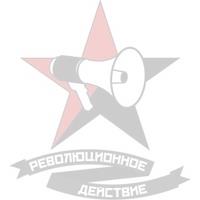 Также мимо СМИ прошли ещё два случая мусорского беспредела. Один из них произошёл в городе Ивацевичи, там 57-летний Сергей Дылюк после общения с милицией оказался в больнице со сотрясением мозга, синяками и кровоподтёками. Оперативники хотели обвинить мужчину в краже велосипеда и игровой приставки, естественно не без применения "допросов с пристрастием"; в конце концов мужчина согласился подписать все обвинения. История, которая уже стала для Беларуси нормой.Второй вопиющий случай - избиение беременной женщины сотрудниками СОБРа. В квартиру Киры Тимохина и её мужа ворвались сотрудники СОБРа, провели обыск, пытаясь обнаружить в доме наркотики. Потом Кира, её мужи и брат, были отвезены в РОВД, где сотрудники в любимой для них форме проводили допросы, запугивали и угрожали. Да и само задержание происходило в полюбившейся силовикам форме - с избиениями и побоями.Ни для кого не секрет, что Беларусь является полицейским государством. На 100 тыс. населения в Беларуси приходится 1 442 сотрудника МВД. В нашей стране сотрудники МВД, КГБ, прокуратуры, ОМОНа, ГУБОПа получают одни из самих высоких зарплат и имеют ряд льгот. Которых больше, чем у инвалидов различных групп или ликвидаторов ЧАЭС - льготное жильё, право на получение льготных кредитов, страхование за счёт бюджета, особое медицинское обслуживание, бесплатное обеспечение лекарственными средствами и т.д. Все эти случаи говорят лишь об одном, народ живет в государстве как при оккупации. Из-за того, что почти всё общество скованно страхом, молчит и бездействует, эта оккупация стала возможна. Как известно, способ борьбы с тиранией только один, и только мы и никто иной сможем побороть несправедливость. Единственным верным ответом на насилие государства может быть только бойкот, отказ подчиняться и активное сопротивление. Только в своем действии выражая свое недовольство, только мстя за себя и своих близких, мы сможем поставить оккупанта в серой форме на место. revbel.org